О наградах и поощрениях Кировского районного исполнительного комитетаНа основании пункта 1 статьи 40 Закона Республики Беларусь от 4 января 2010 г. № 108-З «О местном управлении и самоуправлении в Республике Беларусь» Кировский районный исполнительный комитет РЕШИЛ:1. Утвердить Инструкцию о наградах и поощрениях Кировского районного исполнительного комитета (прилагается).2. Признать утратившими силу:решение Кировского районного исполнительного комитета от 4 июля 2012 г. № 12-6 «Об утверждении Инструкции о наградах и поощрениях Кировского районного исполнительного комитета»;решение Кировского районного исполнительного комитета от 28 июня 2016 г. № 12-32 «О внесении изменений в решение Кировского районного исполнительного комитета от 4 июля 2021 г. № 12-6»;решение Кировского районного исполнительного комитета от 16 августа 2016 г. № 19-24 «О внесении дополнения в решение Кировского районного исполнительного комитета от 4 июля 2012 г.                  № 12-6».3. Настоящее решение вступает в силу после его официального опубликования.Председатель	Г.П.СлабодниковаУправляющий делами	Е.В.ЛенкевичУТВЕРЖДЕНОРешениеКировского районного исполнительного комитета23.08.2022 № 15-29ИНСТРУКЦИЯо наградах и поощрениях Кировского районного исполнительного комитетаГЛАВА 1ОБЩИЕ ПОЛОЖЕНИЯ1. Настоящая Инструкция определяет порядок и условия награждения и поощрения Кировским районным исполнительным комитетом (далее, если не указано иное, – райисполком).2. Для целей настоящей Инструкции используются следующие термины и их определения:знаменательное событие – событие в административно-территориальной и территориальной единицах Кировского района (далее – район), в организации (ее представительстве, филиале, ином обособленном структурном подразделении), расположенной на территории района (далее – организация), имеющее позитивный общественно значимый резонанс и (или) высокий социально-экономический эффект, отражающее значительный вклад организации, административно-территориальной и территориальной единицы в социально-экономическое развитие района;награда – Почетная грамота Кировского районного исполнительного комитета (далее – Почетная грамота), Благодарность Кировского районного исполнительного комитета (далее – Благодарность), ценный подарок – являются формой признания и оценки особых заслуг субъекта награждения перед районом;памятная дата – 20-летие и далее через каждое 10-летие (за исключением лет, являющихся юбилейной датой) с даты, связанной с определенными историческими событиями в жизни субъекта награждения (поощрения), или традиционно отмечаемая отдельными категориями граждан дата;поощрение – денежное вознаграждение, являющееся формой оценки добросовестного исполнения субъектом поощрения – гражданином служебных и (или) общественных обязанностей, вклада в организацию и проведение общественно значимых мероприятий и кампаний, проводимых на территории района;субъект награждения (поощрения) – административно-территориальные и территориальные единицы района, организации, граждане Республики Беларусь, иностранные граждане, лица без гражданства (далее – граждане);юбилейная дата – 25-летие и в последующем каждые 25 лет со дня образования административно-территориальной и территориальной единицы района, создания организации или творческого коллектива, а для граждан – 50-летие и далее через каждые пять лет со дня рождения.3. Вид награждения (поощрения) определяется исходя из характера и степени заслуг субъекта награждения (поощрения).4. Инициировать награждение (поощрение) вправе трудовые коллективы организаций, коллегиальные органы общественных объединений, местные исполнительные и распорядительные органы, первый заместитель председателя, заместители председателя и управляющий делами райисполкома, структурные подразделения райисполкома, республиканские органы государственного управления, иные государственные организации и органы государственного управления, а также граждане.Райисполком по собственной инициативе может принять решение о награждении (поощрении).5. Представление к награждению (поощрению) граждан проводится в период их трудовой (служебной) или общественной деятельности.6. Награждение наградой (поощрением) осуществляется по решению райисполкома, приветственным адресом председателя Кировского районного исполнительного комитета (далее – приветственный адрес) – по распоряжению председателя райисполкома, подготовку которых осуществляет отдел организационно-кадровой работы райисполкома.7. Награда (поощрение) вручается субъектам награждения (поощрения) в торжественной обстановке не позднее одного месяца со дня принятия решения райисполкома.Вручение наград (поощрений), приветственного адреса осуществляет председатель райисполкома, а в его отсутствие – первый заместитель председателя райисполкома и (или) иное уполномоченное им лицо.В случае, если субъект награждения (поощрения) вследствие болезни, инвалидности не может явиться на вручение, награда (поощрение) вручается ему на дому или в организации здравоохранения, в которой он находится.В случае смерти субъекта награждения (поощрения) после принятия решения райисполкома награда (поощрение) вручается одному из членов его семьи.8. Почетная грамота, Благодарность, приветственный адрес подписывается председателем райисполкома, а в случае его отсутствия – лицом, исполняющим его обязанности.9. Оформление наград (поощрений), приветственного адреса осуществляет отдел организационно-кадровой работы райисполкома, приобретение ценных подарков и цветочной продукции – управляющий делами райисполкома.10. Запись о награждении (поощрении) райисполкома вносится в трудовую книжку, в личное дело субъекта награждения (поощрения).ГЛАВА 2ПОРЯДОК ФИНАНСИРОВАНИЯ11. Финансирование расходов, связанных с награждением (поощрением), приветственным адресом согласно настоящей Инструкции, осуществляется за счет средств районного бюджета и иных источников, не запрещенных законодательством.12. Финансирование расходов, предусмотренных настоящей Инструкцией, осуществляется в следующем порядке:на выплату денежных вознаграждений работникам организаций, финансируемых из бюджета, – за счет средств фонда экономии оплаты труда бюджетной организации, в которой работает субъект награждения;на выплату денежных вознаграждений неработающим пенсионерам, работникам общественных объединений (за исключением работников объединений профсоюзов) – за счет средств районного бюджета;на выплату денежных вознаграждений иным гражданам – за счет средств организации, в которой работает (служит, обучается) гражданин;на выплату денежных вознаграждений государственным служащим, а также военнослужащим и сотрудникам военизированных организаций, имеющие специальные звания, выплата денежного вознаграждения осуществляется в порядке, уставленном законодательными актами.13. Приобретение бланков наград, папок, рамок, цветочной продукции производится за счет средств районного бюджета, предусмотренных на проведение мероприятий райисполкома.ГЛАВА 3ПОЧЕТНАЯ ГРАМОТА14. Почетная грамота является высшей наградой района.15. Почетной грамотой награждаются субъекты награждения:за особые успехи в социально-экономическом развитии района, достижения в производственной, научно-исследовательской, государственной, социально-культурной, спортивной, общественной и иной деятельности;за личный вклад в развитие и умножение духовного и интеллектуального потенциала района, активную деятельность по защите социальных интересов человека;за вклад в организацию и проведение в районе мероприятий республиканского, областного, районного уровней, общественно-политических кампаний;за плодотворную государственную, общественную и благотворительную деятельность;за особые заслуги в развитии внешнеэкономической и гуманитарной деятельности, в укреплении связей и сотрудничества между районом и другими регионами, государствами;за самоотверженные поступки и действия, совершенные при спасении людей, охране общественного порядка, защите жизни, чести и достоинства граждан;за иные заслуги перед районом;в связи со знаменательными событиями, юбилейными, памятными датами и профессиональными праздничными днями, установленными Указом Президента Республики Беларусь от 26 марта 1998 г. № 157 «О государственных праздниках, праздничных днях и памятных датах в Республике Беларусь» (далее – профессиональные праздничные дни).Дополнительными требованиями при представлении к награждению по основаниям, перечисленным в части первой настоящего пункта, является добросовестное осуществление трудовых (служебных) обязанностей (для работника или специалиста – не менее пяти лет в организации или отрасли, для руководящих работников – не менее трех лет в должности), а также активное участие в деятельности организации.В исключительных случаях награждение может производиться без учета требований, указанных в части второй настоящего пункта.16. Субъектам награждения (гражданам) вручаются Почетная грамота в папке (рамке), цветочная продукция стоимостью не более двух базовых величин и выплачивается денежное вознаграждение в размере шести базовых величин, установленных актами законодательства на дату принятия решения райисполкома.17. Субъектам награждения (организациям, административно-территориальным и территориальным единицам района) вручаются Почетная грамота в папке (рамке) и цветочная продукция стоимостью не более двух базовых величин.18. Награжденные Почетной грамотой могут вновь представляться к награждению за новые заслуги, но не ранее чем через пять лет после награждения ею. Исключение составляют награждения за особые трудовые заслуги и другие достижения, мужество и отвагу, проявленные при выполнении гражданского и (или) воинского долга, и в связи с юбилейными датами.ГЛАВА 4БЛАГОДАРНОСТЬ19. Благодарность объявляется субъектам награждения – гражданам.20. Благодарность объявляется:за значительные достижения в хозяйственном, социально-экономическом развитии района;за добросовестный труд, образцовое исполнение трудовых обязанностей и иные достижения в работе;за высокое профессиональное мастерство и достижения в области образования, культуры, спорта, здравоохранения, активную деятельность по защите социальных интересов человека;за плодотворную производственную, научную, благотворительную, общественную и общественно-политическую деятельность;за особые заслуги в развитии внешнеэкономической и гуманитарной деятельности, в укреплении связей и сотрудничества между районом и другими регионами, государствами;за иные заслуги перед районом;в связи с юбилейными, памятными датами, знаменательными событиями и профессиональными праздничными днями.Дополнительными основаниями при представлении к объявлению Благодарности, помимо указанных в части первой настоящего пункта, являются добросовестный труд в организации или отрасли (для работника или специалиста – не менее пяти лет, для руководителя организации – не менее трех лет в должности), а также активное участие в жизни организации.В исключительных случаях объявление Благодарности может производиться вне зависимости от указанного в части второй настоящего пункта стажа работы (службы).21. Субъектам награждения (гражданам) вручаются специальный лист об объявлении Благодарности в рамке (папке), цветочная продукция стоимостью не более двух базовых величин и выплачивается денежное вознаграждение в размере четырех базовых величин, установленных актами законодательства на момент принятия решения райисполкома.ГЛАВА 5ЦЕННЫЙ ПОДАРОК22. Ценный подарок вручается за:успехи в социально-экономическом развитии;многолетнюю плодотворную работу, образцовое исполнение трудовых обязанностей и высокие производственные показатели в промышленности, сельском хозяйстве, строительстве, связи, торговле, жилищно-коммунальном хозяйстве, бытовом обслуживании населения, на транспорте и в других отраслях трудовой деятельности, особые успехи в медицинском и культурном обслуживании населения, обучении, воспитании детей и подростков;внедрение в производство новой техники, технологии, ценные изобретения и рационализаторские предложения;высокие показатели в служебной деятельности;проявленные мужество и находчивость;отличную учебу;плодотворную научную и общественно-политическую деятельность.23. Стоимость ценного подарка для юридических лиц, общественных объединений, физических лиц не должна превышать пяти базовых величин, стоимость цветочной продукции – не более двух базовых величин.ГЛАВА 6ПОРЯДОК ПРЕДСТАВЛЕНИЯ К НАГРАЖДЕНИЮ24. Документы для награждения представляются в отдел организационно-кадровой работы райисполкома не позднее чем за 15 рабочих дней до предполагаемой даты награждения. Документы, представленные в срок менее 15 рабочих дней до награждения, принимаются к рассмотрению по согласованию с председателем райисполкома, а в случае его отсутствия – лицом, исполняющим его обязанности.25. Для рассмотрения вопроса о награждении наградами райисполкома (Почетная грамота, Благодарность, ценный подарок) представляются следующие документы:представление к награждению, содержащее объективную и всестороннюю оценку конкретных заслуг в общественной, гуманитарной, благотворительной, производственной, служебной и иных сферах деятельности, а также конкретно отображающее новаторскую деятельность, направленную на повышение эффективности производства, развитие народного хозяйства, улучшение благосостояния людей, по форме согласно приложению 1 (для награждения граждан);письмо на имя председателя райисполкома с обоснованием необходимости награждения;справка-объективка на представляемого к награждению гражданина, заверенная печатью;характеристика с указанием объективной и всесторонней оценки конкретных заслуг представляемого к награждению гражданина, заверенная печатью;копия документа, удостоверяющего личность представляемого к награждению гражданина;справка о деятельности организации с отражением выполнения прогнозных показателей социально-экономического развития или о достижениях в социально-культурной и иных сферах деятельности с положительной динамикой за последние три года (для награждения руководящих работников, организаций, творческих коллективов);представление к награждению Почетной грамотой, содержащее конкретные достижения, за которые представляются к награждению (для административно-территориальной единицы, организации), по форме согласно приложению 2;копия свидетельства о государственной регистрации юридического лица (для награждения организации).При необходимости отделом организационно-кадровой работы райисполкома могут быть затребованы иные документы, характеризующие представляемых к награждению граждан.26. Документы о представлении к награждению гражданина заполняются по месту его работы (службы, учебы) и подписываются руководителем этой организации.Документы в отношении граждан, не состоящих в трудовых отношениях, представляются отделом организационно-кадровой работы райисполкома и подписываются заместителем председателя райисполкома по направлению деятельности.Документы в отношении граждан, занимающихся предпринимательской деятельностью без образования юридического лица, представляются отделом экономики райисполкома и подписываются заместителем председателя райисполкома по направлению деятельности.27. Документы о награждении руководителя организации заполняются вышестоящей организацией и подписываются ее руководителем.При отсутствии вышестоящей организации документы в отношении руководителя организации представляются структурным подразделением райисполкома по направлению деятельности и подписываются заместителем председателя райисполкома по направлению деятельности.Награждение руководящих работников производится за личный вклад в развитие организации, отрасли при условии положительной динамики работы организации, развития отрасли на протяжении последних трех лет.28. Награждение административно-территориальных единиц и организаций осуществляется по представлению структурных подразделений райисполкома, территориальных единиц – по представлению сельских исполнительных комитетов.29. Для награждения (поощрения) наградами райисполкома в связи с юбилейными, памятными датами организации, знаменательными событиями и профессиональными праздничными днями представляется не более пяти работников коллектива по всем видам наград в совокупности.30. Проверку правильности и качество оформления представляемых документов о награждении (поощрении) обеспечивает отдел организационно-кадровой работы райисполкома.31. В случае некачественной подготовки документы о награждении (поощрении) возвращаются организации или государственному органу, ходатайствовавшему о награждении (поощрении).32. Документы о награждении (поощрении) вносятся на рассмотрение комиссии райисполкома по рассмотрению ходатайств о наградах (далее – комиссия).33. Комиссия создается распоряжением председателя райисполкома.34. Заседания комиссии считаются правомочными, если в них принимает участие не менее двух третей от полного состава комиссии.35. Решение комиссии принимается простым большинством голосов от установленного состава членов комиссии открытым голосованием.36. Комиссия рассматривает документы о награждении (поощрении) в срок не позднее 7 рабочих дней после их поступления в комиссию. По результатам рассмотрения документов комиссией отдел организационно-кадровой работы райисполкома готовит проект решения райисполкома.37. Комиссия вправе отклонить ходатайство о награждении без рассмотрения на заседании райисполкома в случаях:несоответствия степени заслуг субъекта награждения статусу награды райисполкома, а также если представленные документы о награждении не содержат сведений о конкретных заслугах и достижениях лица, представляемого к награждению;если показатели работы организации на протяжении трех лет не имеют положительной динамики (при представлении к награждению руководителей).38. Повторное инициирование возможно только при возникновении новых сведений о характере и степени заслуг субъекта награждения, представленного к награждению.ГЛАВА 7ПОРЯДОК ПООЩРЕНИЯ39. Денежное вознаграждение является формой поощрения субъектов поощрения – граждан за успехи в социально-экономическом развитии организации, высокие показатели в производственной и служебной деятельности, образцовое выполнение трудовых (служебных) и (или) общественных обязанностей, плодотворную общественную деятельность, иные достижения и заслуги, а также в связи с юбилейными датами и профессиональными праздничными днями.40. Поощрение денежным вознаграждением осуществляется по инициативе председателя райисполкома либо по представлению заместителей председателя райисполкома, руководителей структурных подразделений райисполкома по направлениям деятельности.41. Для рассмотрения вопроса о поощрении в отношении субъектов поощрения (граждан) в отдел организационно-кадровой работы райисполкома представляются следующие документы:письмо на имя председателя райисполкома с обоснованием необходимости поощрения;справка-объективка на представляемого к поощрению гражданина, заверенная печатью;характеристика с указанием объективной и всесторонней оценки конкретных заслуг представляемого к поощрению гражданина, заверенная печатью;копия документа, удостоверяющего личность представляемого к поощрению гражданина.42. Субъектам поощрения (гражданам) вручается цветочная продукция стоимостью не более двух базовых величин и выплачивается денежное вознаграждение в размере двух базовых величин, установленных актами законодательства на дату принятия решения райисполкома.ГЛАВА 8ИНЫЕ ФОРМЫ ОБЩЕСТВЕННОГО ПРИЗНАНИЯ И ОЦЕНКИ ЗАСЛУГ43. Формой общественного признания и оценки заслуг работников в социально-экономическом развитии отраслей экономики и социальной сферы, юридических лиц, граждан в канун профессиональных праздников, знаменательных событий, юбилейных дат и значимых мероприятий является приветственный адрес.44. Приветственный адрес оформляется на специальном листе в папке (рамке) на основании распоряжения председателя райисполкома.45. Гражданам, организациям вручается приветственный адрес и цветочная продукция стоимостью не более одной базовой величины.46. Приветственный адрес не относится к наградам и поощрениям.Приложение 1к Инструкциио наградах и поощренияхКировского районногоисполнительного комитетаФормаПРЕДСТАВЛЕНИЕк награждению наградой (Почетной грамотой, Благодарностью, ценным подарком) Кировского районного исполнительного комитета1. Фамилия, имя, отчество (если таковое имеется) _______________________________2. Число, месяц, год рождения________________________________________________3. Гражданство ____________________________________________________________4. Образование ____________________________________________________________5. Адрес места жительства __________________________________________________6. Профессия, должность, место работы, службы _______________________________7. Дата назначения на должность _____________________________________________8. Общий стаж работы ______________________________________________________стаж работы в отрасли (по специальности, профессии, в должности) _______________стаж работы в организации __________________________________________________9. Сведения об имеющихся наградах Кировского районного исполнительного комитета, иных государственных органов, дата награждения _________________________________________________________________________10. Заслуги, за которые представляется к награждению ______________________________ _________________ 20__ г.Приложение 2к Инструкциио наградах и поощренияхКировского районногоисполнительного комитетаФормаПРЕДСТАВЛЕНИЕк награждению Почетной грамотойКировского районного исполнительного комитета1. Наименование административно-территориальной единицы, организации __________________________________________________________________________2. Местонахождение (юридический адрес) _____________________________________3. Фамилия, имя, отчество (если таковое имеется) руководителя __________________________________________________________________________4. Сведения об имеющихся наградах Кировского районного исполнительного комитета, иных государственных органов, дата награждения __________________________________________________________________________5. Заслуги, за которые представляется к награждению____________________________ _________________ 20__ г.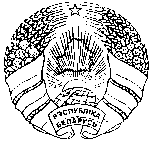 МАГІЛЁЎСКІ АБЛАСНЫВЫКАНАЎЧЫ КАМІТЭТМОГИЛЕВСКИЙ ОБЛАСТНОЙ ИСПОЛНИТЕЛЬНЫЙ КОМИТЕТКІРАЎСКІ РАЁННЫВЫКАНАЎЧЫ КАМІТЭТКИРОВСКИЙ РАЙОННЫЙ ИСПОЛНИТЕЛЬНЫЙ КОМИТЕТРАШЭННЕРЕШЕНИЕ23 августа 2022 г. № 15-29г. Кіраўскг.Кировск(наименование должностного лица, уполномоченного представлять к награждению)(подпись)(инициал(ы), фамилия)(наименование должностного лица, уполномоченного представлять к награждению)(подпись)(инициал(ы), фамилия)